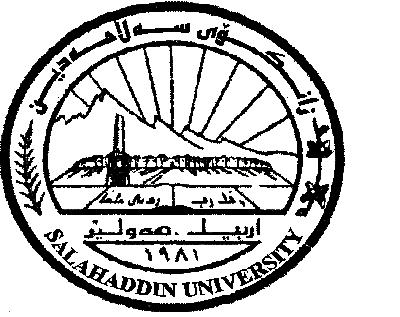 رؤذةكان8:30-9:309:30=10:3010:30-11:3011:30-12:3012:30-1:301:30-2:302:30-3:303:30-4:30شةمةيةك شةمةدوو شةمةدةروونزانى ثةروةردةيىدةروونزانى ثةروةردةيىدةروونزانى ثةروةردةيىدةروونزانى ثةروةردةيىسىَ شةمةضوار شةمةثيَنج شةمةهةفتةى يةكةمهةفتةى يةكةمهةفتةى يةكةمهةفتةى يةكةمهةفتةى يةكةمهةفتةى يةكةمرِؤذكانرِيَكةوتتيؤرى ( 1 )ثراكتيك ( 2 )طؤرِينى  1-2كؤى وانةكان(1+2)شةمةثشوويةك شةمةدوو شةمة4سىَ شةمةضوار شةمة1/2/2023ثيَنج شةمة2/2/2023ث. تويَذينةوةهةفتةى دووةمهةفتةى دووةمهةفتةى دووةمهةفتةى دووةمهةفتةى دووةمهةفتةى دووةمرِؤذكانرِيَكةوتتيؤرى ( 1 )ثراكتيك ( 2 )طؤرِينى  1-2كؤى وانةكان(1+2)شةمةثشوويةك شةمة5/2/2023دوو شةمة6/2/20234سىَ شةمة7/2/2023ثشووضوار شةمة8/2/2023ثشووثيَنج شةمة9/2/2023ثشووث. تويَذينةوةهةفتةى سيَيةمهةفتةى سيَيةمهةفتةى سيَيةمهةفتةى سيَيةمهةفتةى سيَيةمهةفتةى سيَيةمرِؤذكانرِيَكةوتتيؤرى ( 1 )ثراكتيك ( 2 )طؤرِينى  1-2	كؤى وانةكان(1+2)شةمةثشوويةك شةمة12/2/2023دوو شةمة13/2/20234سىَ شةمة14/2/2023ضوار شةمة15/2/2023ثيَنج شةمة16/2/2023ث. تويَذينةوةهةفتةى ضوارةمهةفتةى ضوارةمهةفتةى ضوارةمهةفتةى ضوارةمهةفتةى ضوارةمهةفتةى ضوارةمرِؤذكانرِيَكةوتتيؤرى ( 1 )ثراكتيك ( 2 )طؤرِينى  1-2	كؤى وانةكان(1+2)شةمةثشوويةك شةمة19/2/2023دوو شةمة20/2/20234سىَ شةمة21/2/2023ضوار شةمة22/2/2023ثيَنج شةمة23/2/2023ث. تويَذينةوة